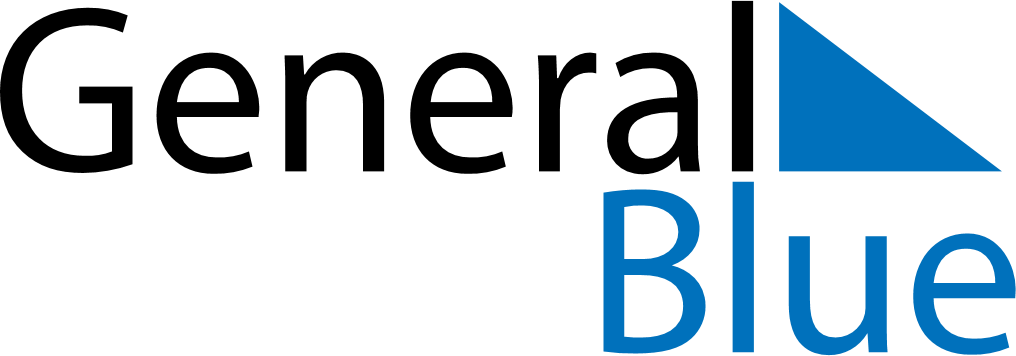 April 2023April 2023April 2023April 2023DenmarkDenmarkDenmarkSundayMondayTuesdayWednesdayThursdayFridayFridaySaturday123456778Maundy ThursdayGood FridayGood Friday910111213141415Easter SundayEaster Monday1617181920212122232425262728282930